Witam państwa bardzo serdecznie oraz Słoneczka . Chciałabym złożyć Państwu oraz dzieciom życzenia ;Zdrowych , pogodnych Świąt Wielkanocnych , pełnych wiary , nadziei i miłości  w tym trudnym dla nasz czasie  Propozycje dla rodziców .1 propozycja Zajączek z rolki po papierze toaletowym  .https://www.youtube.com/watch?v=IZ_7h1bAHnU2 propozycja Zajączek z papieru .https://www.youtube.com/watch?v=g3F7tioyMpU3 propozycja Jajka  z kolorowych paseczków .Potrzebne materiały :- kolorowe kartki z bloku technicznego A4- kolorowe kartki bloku rysunkowego - klej - nożyczki 1. Dziecko rysuje jajko na kartce ( kartka złożona na pół) , oraz przygotowuje sobie paski kolorowe z papieru ( tnie nożyczkami ) .2. Dziecko przykleja kolorowe paski na jajko (na jednej połowie kartki). 3. Jest już całe jajko zaklejone kolorowymi paskami .4. Dziecko wycina jajko ( z drugiej połowy kartki ) następnie przykleja wyciętą ramkę na jajko w paski .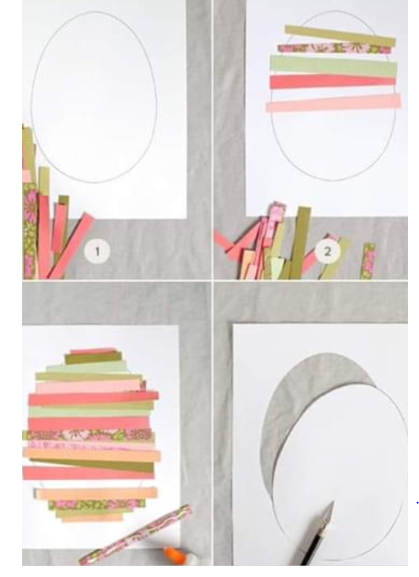 Kolorowanka 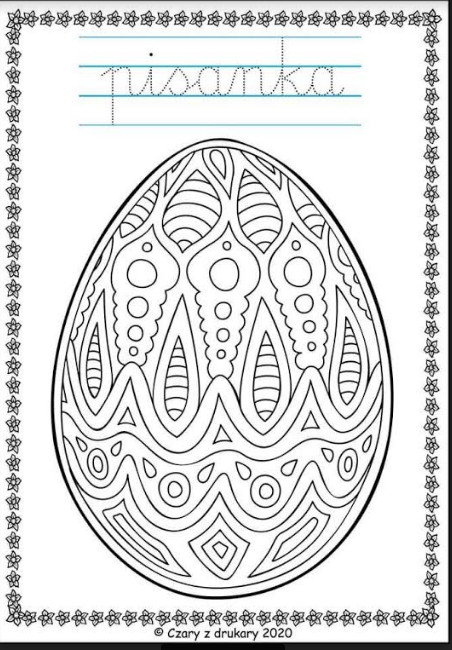 